Отчет об исполнении национального проекта "Жилье и городская среда" по состоянию на "02" ноября 2020 годаНаименование мероприятияОтчетФедеральный проект "Формирование комфортной городской среды"Федеральный проект "Формирование комфортной городской среды"Благоустройство общественных территорий муниципального образования "Город Архангельск"1. Сквер имени 12-ой бригады Морской пехоты, в районе КЦ "Маймакса" Муниципальный контракт на выполнение работ по капитальному ремонту объекта "Сквер имени 12-ой бригады Морской пехоты, в районе КЦ "Маймакса" (Маймаксанский территориальный округ)" от 12.02.2020 
№ 20000002 заключен с ИП Низамутдинов Родион Ринатович.Цена контракта 1 875 999,60 руб.Дата окончания выполнения работ: 01.09.2020 г.Ход выполнения работ на объекте: работы завершены.Процент готовности  объекта – 100%.Общее отставание от календарного графика - нет.Принимаемые меры по работе с подрядчиком по вопросу отставания от графика: работы осуществляются в соответствии с графиком.Оценка комплекса мер по работе с подрядчиками (достаточность и полнота применяемых мер для завершения контракта в установленные сроки: достаточно/недостаточно; применены все возможные меры/не применены все возможные меры).Иные муниципальные контракты: Муниципальный контракт от 13.04.2020 № 9-С по оказанию услуги по осуществлению функций строительного контроля за выполнением работ по капитальному ремонту объектов благоустройства муниципального образования "Город Архангельск" в Северном, Маймаксанском и Ломоносовском территориальных округах заключен с СК "Дельта-Строй".Цена контракта 299 700 руб.Дата окончания выполнения работ: до полного исполнения принятых на себя обязательств. Ход выполнения работ: работы завершены.Муниципальный контракт от 15.04.2020 № 11-С по оказанию услуги по проведению экспертизы на выполнение работ по капитальному ремонту объектов благоустройства муниципального образования "Город Архангельск" заключен с ООО "Технадзор+" Цена контракта 299 700 руб.Дата окончания выполнения работ: до полного исполнения Сторонами принятых на себя обязательств. Ход выполнения работ: работы завершены.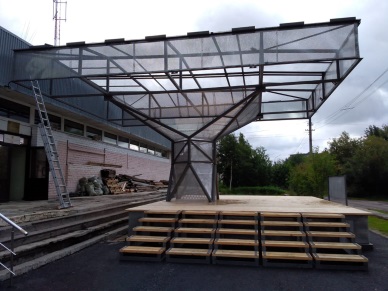 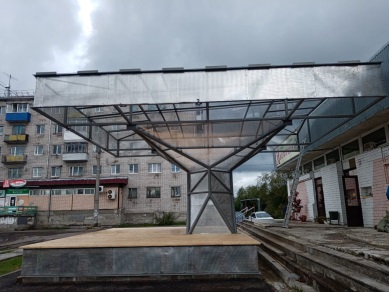 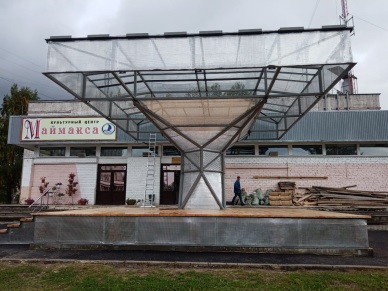 2. Сквер на пересечении ул. Русанова – просп. Ленинградского Муниципальный контракт на выполнение работ по капитальному ремонту объекта "Сквер на пересечении ул. Русанова – просп. Ленинградского" от 25.02.2020 № 20000007 заключен с ООО "Желдорсервис ".Цена контракта 38 323 401,50 руб.Дата окончания выполнения работ: 01.09.2020 г.Ход выполнения работ на объекте: Выполнены: разбивка участка; демонтажные работы - разборка детского оборудования; демонтаж бортового камня; разборка дорожек; укладка геотекстиля и георешетки; кабельные трассы проложены; закладные под световые опоры заложены; устройство конструкций цветника и сцены (ж/б); установлены световые опоры; установка б/камня; брусчатка; бетонирование площадки под игровое оборудование; монтаж игрового оборудования; монтаж видеонаблюдения; монтаж арт-объектов.                                                                                                                                      Выполняется: монтаж МАФ-ов; подготовка к резиновому покрытию план: с 01.11.2020 устройство резинового покрытия; 27.10.2020 с завода отправляются арт-объекты (скалодром и буквы), 30.10.2020 отгрузка.                                                                                                                                Отставание от ГПР. Составлен акт о срыве сроков. Начислены пени (116 713,81руб.) Процент готовности объекта - 85%.Принимаемые меры по работе с подрядчиком: проведено совещание, составлен акт о срыве сроков от 01.09.2020г.Оценка комплекса мер по работе с подрядчиками (достаточность и полнота применяемых мер для завершения контракта в установленные сроки: достаточно/недостаточно; применены все возможные меры/не применены все возможные меры). Иные муниципальные контракты: Муниципальный контракт от 14.04.2020 № 10-С по оказанию услуги по осуществлению функций строительного контроля за выполнением работ по капитальному ремонту объектов благоустройства муниципального образования "Город Архангельск" заключен с ООО "АрхСтройЗаказ".Цена контракта 299 700 руб.Дата окончания выполнения работ: до полного исполнения принятых на себя обязательств. Ход выполнения работ: в работе.Муниципальный контракт от 15.04.2020 № 11-С по оказанию услуги по проведению экспертизы на выполнение работ по капитальному ремонту объектов благоустройства муниципального образования "Город Архангельск" заключен с ООО "Технадзор+". Цена контракта 299 700 руб.Дата окончания выполнения работ: до полного исполнения Сторонами принятых на себя обязательств. Ход выполнения работ: в работе.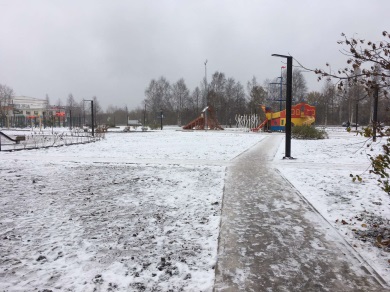 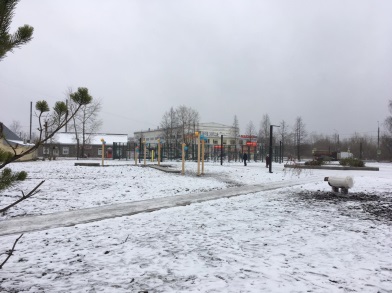 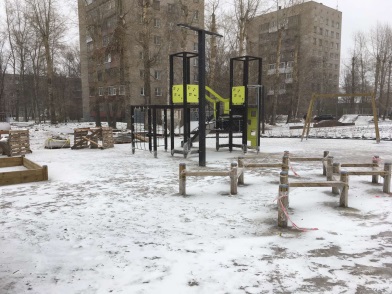 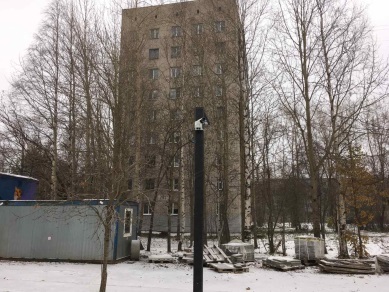 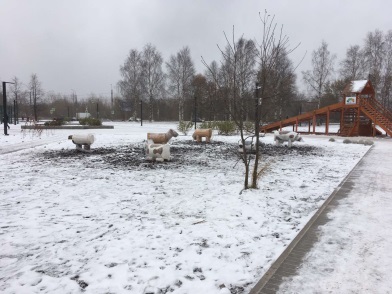 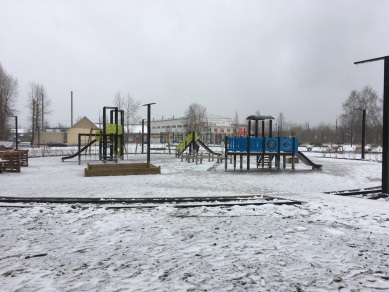 Сквер по ул. Воронина, 32Муниципальный контракт на выполнение работ по капитальному ремонту объекта "Сквер по ул. Воронина, 32 (территориальный округ Варавино-Фактория)" от 28.02.2020 № 20000005 заключен с ООО " АЛЬТА-СТРОЙ ".Цена контракта 6 660 145,13 руб.Дата окончания выполнения работ: 01.09.2020 г.Ход выполнения работ: работы завершены.Процент готовности  объекта – 100%.Муниципальный контракт от 14.04.2020 № 10-С по оказанию услуги по осуществлению функций строительного контроля за выполнением работ по капитальному ремонту объектов благоустройства муниципального образования "Город Архангельск" заключен с ООО "АрхСтройЗаказ".Цена контракта 299 700 руб.Дата окончания выполнения работ: до полного исполнения принятых на себя обязательств. Ход выполнения работ: работы завершены.Муниципальный контракт от 15.04.2020 № 11-С по оказанию услуги по проведению экспертизы на выполнение работ по капитальному ремонту объектов благоустройства муниципального образования "Город Архангельск" заключен с ООО "Технадзор+". Цена контракта 299 700 руб.Дата окончания выполнения работ: до полного исполнения Сторонами принятых на себя обязательств. Ход выполнения работ: работы завершены.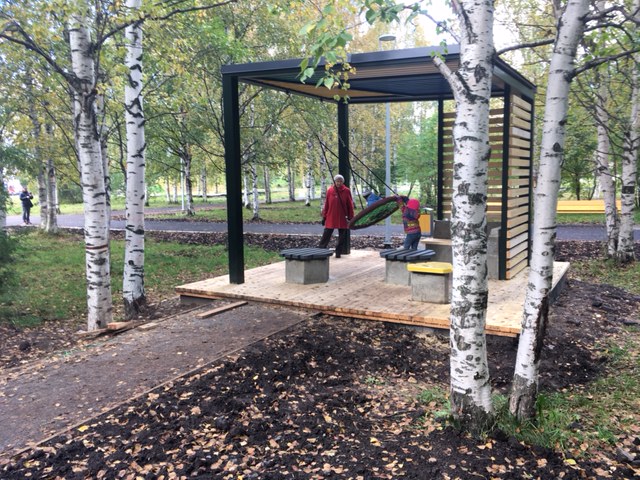 Общественная территория по адресу ул. Дачная, 38, 40 – ул. Воронина, 53, 55 (территориальный округ Майская горка)Муниципальный контракт на выполнение работ по капитальному ремонту объекта " Общественная территория по адресу ул. Дачная, 38, 40 – ул. Воронина, 53, 55 (территориальный округ Майская горка)" от 11.03.2020 
№ 20000003 заключен с ООО "Хоттабыч".Цена контракта 2 900 317,16 руб.Дата окончания выполнения работ: 01.09.2020 г.Ход выполнения работ на объекте: работы завершеныИные муниципальные контракты: Муниципальный контракт от 14.04.2020 № 10-С по оказанию услуги по осуществлению функций строительного контроля за выполнением работ по капитальному ремонту объектов благоустройства муниципального образования "Город Архангельск" заключен с ООО "АрхСтройЗаказ"Цена контракта 299 700 руб.Дата окончания выполнения работ: до полного исполнения принятых на себя обязательств. Ход выполнения работ: работы завершены.Процент готовности  объекта – 100%.Муниципальный контракт от 15.04.2020 № 11-С по оказанию услуги по проведению экспертизы на выполнение работ по капитальному ремонту объектов благоустройства муниципального образования "Город Архангельск" заключен с  ООО "Технадзор+". Цена контракта 299 700 руб.Дата окончания выполнения работ: до полного исполнения Сторонами принятых на себя обязательств. Ход выполнения работ: работы завершены.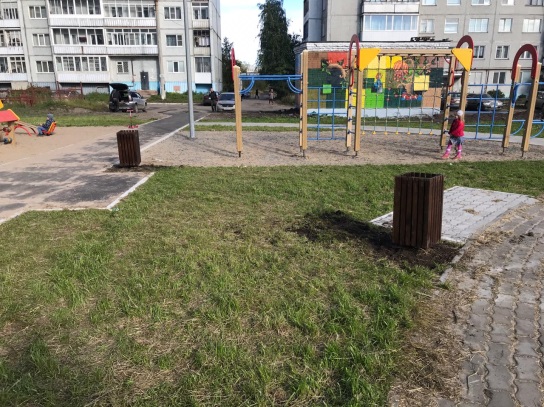 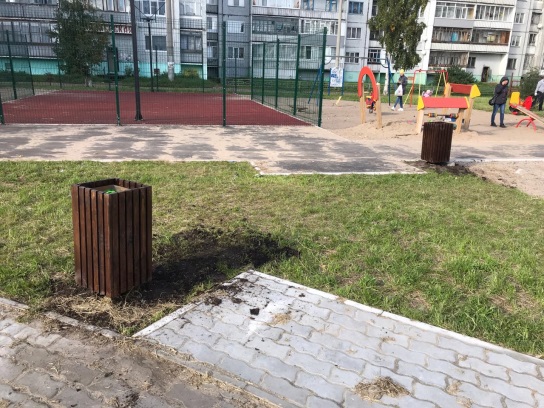 Общественная территория в границах домов № 104, 106, 108 по ул. Воскресенской; № 32 по ул. Шабалина (Ломоносовский территориальный округ) Муниципальный контракт на выполнение работ по капитальному ремонту объекта "Общественная территория в границах домов № 104, 106, 108 по ул. Воскресенской; № 32 по ул. Шабалина (Ломоносовский территориальный округ)" от 28.02.2020 № 20000004 заключен с ООО "Хоттабыч".Цена контракта 10 138 968,94 руб.Дата окончания выполнения работ: 01.09.2020 г.Ход выполнения работ: Выполнено: съемка/разбивка участка; изменены размеры парковочных площадок; получено согласование от ТГК-2 и Архоблгаза; кабельные трассы в траншеях; демонтаж дорожных плит; установлены опоры освещения; покрытие дорожек; асфальтирование;                                                                                                                                                                     Выполняется: сборка арт - объектов (собрали перголу); МАФ (скамейки и урны) установлены. Осталось засыпать 2 площадки декоративным щебнем. Устранение замечаний. Начислены пени (12 684,47 руб.) Общая готовность 90%.Принимаемые меры по работе с подрядчиком: составлен акт о срыве сроков от 01.09.2020г.Оценка комплекса мер по работе с подрядчиками (достаточность и полнота применяемых мер для завершения контракта в установленные сроки: достаточно/недостаточно; применены все возможные меры/не применены все возможные меры).Иные муниципальные контракты: Муниципальный контракт от 13.04.2020 № 9-С по оказанию услуги по осуществлению функций строительного контроля за выполнением работ по капитальному ремонту объектов благоустройства муниципального образования "Город Архангельск" в Северном, Маймаксанском и Ломоносовском территориальных округах заключен с СК "Дельта- Строй".Цена контракта 299 700 руб.Дата окончания выполнения работ: до полного исполнения принятых на себя обязательств. Ход выполнения работ: в работе.Муниципальный контракт от 15.04.2020 № 11-С по оказанию услуги по проведению экспертизы на выполнение работ по капитальному ремонту объектов благоустройства муниципального образования "Город Архангельск" заключен с  ООО "Технадзор+" Цена контракта 299 700 руб.Дата окончания выполнения работ: до полного исполнения Сторонами принятых на себя обязательств. Ход выполнения работ: в работе.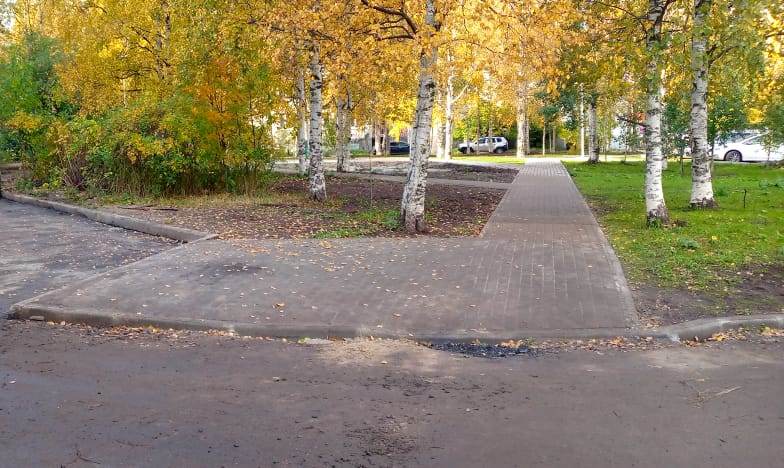 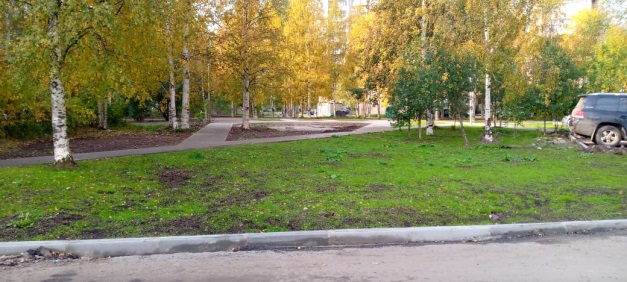 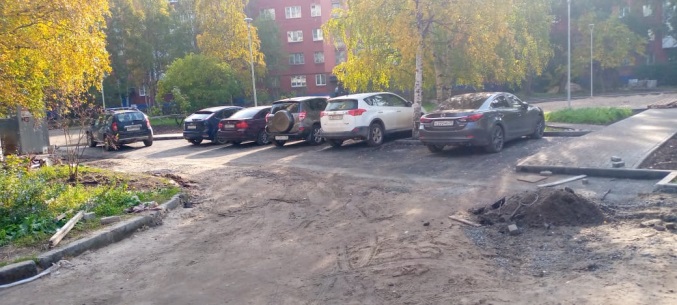 Общественная территория, расположенная вблизи дома № 28 по ул. Партизанской (Северный территориальный округ) Муниципальный контракт на выполнение работ по капитальному ремонту объекта "Общественная территория, расположенная вблизи дома 
№ 28 по ул. Партизанской (Северный территориальный округ)" от 13.02.2020 
№ 20000001 заключен с ЗАО "Северная роза".Цена контракта 15 252 829,99  руб.Дата окончания выполнения работ: 01.09.2020 г.Ход выполнения работ на объекте: работы завершены. Процент готовности  объекта – 100%.Общее отставание от календарного графика - нет.Принимаемые меры по работе с подрядчиком по вопросу отставания от графика: работы осуществляются в соответствии с графиком.Оценка комплекса мер по работе с подрядчиками (достаточность и полнота применяемых мер для завершения контракта в установленные сроки: достаточно/недостаточно; применены все возможные меры/не применены все возможные меры).Иные муниципальные контракты: Муниципальный контракт от 13.04.2020 № 9-С по оказанию услуги по осуществлению функций строительного контроля за выполнением работ по капитальному ремонту объектов благоустройства муниципального образования "Город Архангельск" в Северном, Маймаксанском и Ломоносовском территориальных округах заключен с ООО СК "Дельта-Строй".Цена контракта 299 700 руб.Дата окончания выполнения работ: до полного исполнения принятых на себя обязательств. Ход выполнения работ: работы завершены.Муниципальный контракт от 15.04.2020 № 11-С по оказанию услуги по проведению экспертизы на выполнение работ по капитальному ремонту объектов благоустройства муниципального образования "Город Архангельск" заключен с  ООО "Технадзор+" Цена контракта 299 700 руб.Дата окончания выполнения работ: до полного исполнения Сторонами принятых на себя обязательств. Ход выполнения работ: работы завершены.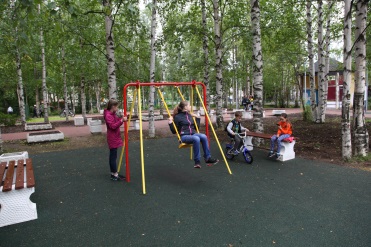 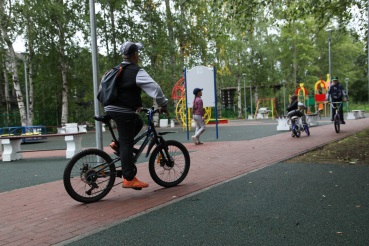 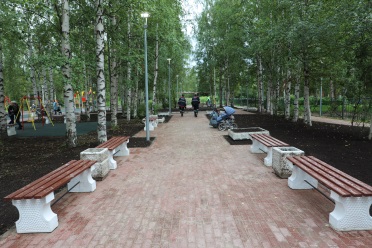 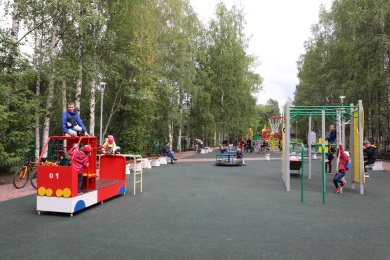 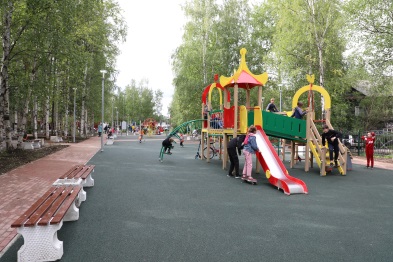 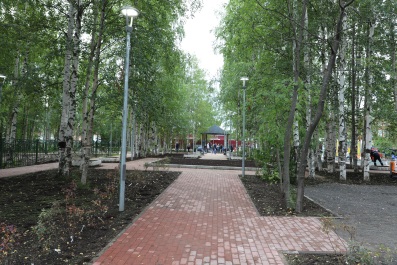 Общественная территория у Исакогорского детско-юношеского центра, ул. Ленинская, 16 (Исакогорский и Цигломенский территориальный округ).Муниципальный контракт от 08.05.2020 № 22 заключен с ООО "Хоттабыч".Цена контракта 23 832 058,89 руб. Дата окончания  выполнения работ: 01.10.2020.Ход выполнения работ на объекте: Выполнено: с 01.06.2020 приступали к работе, выполнена геодезическая съемка, получение согласований и ордера, изменение проекта до 23.06.2020 (проблема грунтов). Выторфовка территории, вывоз торфа. Принято решение о переносе спортивных площадок (доп. работы) согласование МУП "Водоочистка и МУП "Архкомхоз" получено, измененный проект направлен подрядчику, работа продолжается. Новая разбивка территории по измененному проекту. Завоз песка произведен, выполнено укладка геотекстиля под баскетбольную площадку и футбольного поля, ведется отсыпка их песком.  Завоз бордюрных камней выполнен. Завезены закладные под опоры освещения. Выполнены работы по отсыпке футбольного поля песком, уплотнение катком выполнено. Выставляется бортовой камень на волебольной и баскетбольной площадках, вдоль дорожек. Отсыпка песком и щебнем площадок выполнена. Проложена траншея для кабеля освещения. Выполнена прокладка кабеля в траншеи. Выполняется: Ведется установка закладных. Опоры освещения в Балашихе. Ведется установка бортового камня. Освобождение площадки под воркаут, разбивка и корчевка пней выполнена. МАФ заказаны. Работают 8 человек. План (со слов Поспелова Д.С. от 14.10.2020): отсыпка поля щебнем с 20.10.2020, искусственная трава для поля с 26.10.2020, завершение работ по освещению 20.10.2020, асфальтирование волейбольной и баскетбольной площадки с 15.10.2020, резиновое покрытие площадок с 20.10.2020, доставка МАФ 25.10.2020, установка МАФ 25.10.2020, площадка воркаута: 13.10.2020 разбивка, с 14.10.2020 установка бортового камня, отсыпка щебнем и песком с 17.10.2020, асфальтирование с 20.10.2020, резиновое покрытие 25.10.2020. - НЕ ВЫПОЛНЕНО. План (со слов Поспелова Д.С. от 19.10.2020): установка борта до 23.10.2020, на этой неделе (до 25.10.2020) асфальтирование, для устройства резинового покрытия планируется выставлять тепляк, опоры освещения доставят до 25.10.2020 (устанавливаюся фундаменты и закладные), направят в наш адрес актуальный график производства работ. План (со слов Горбунова Д.С. от 22.10.2020): завоз щебня с 26.10.2020, асфальтирование - на след. неделе - НЕ ВЫПОЛНЕНО, актуальный график работ предоставлен.  По результатам выезда (Гурьев+Морев+Поспелов) от 29.10.2020 (обещания Поспелова Д.С.): асфальтирование баскетбольной и волейбольной площадки в срок до 04.11.2020; отсыпка щебнем футбольного поля (частично), пешеходных дорожек - до 04.11.2020, завоз тепляка для устройства резинового покрытия для площадок; до 04.11.2020 - завоз опор освещения, монтаж всех закладных.                                                                                                                                                                                                                                                                                                                                                                         Отставание от ГПР.Выполнение 35%. Принимаемые меры по работе с подрядчиком по вопросу отставания от графика: еженедельные совещания с подрядчиком.Оценка комплекса мер по работе с подрядчиками (достаточность и полнота применяемых мер для завершения контракта в установленные сроки: достаточно/недостаточно; применены все возможные меры/не применены все возможные меры).Иные муниципальные контракты: Муниципальный контракт от 13.04.2020 № 12 по оказанию услуги по проведению технического контроля за выполнением работ по благоустройству объекта "Общественная территория у Исакогорского детско-юношеского центра ул. Ленинская, 16 (Исакогорский и Цигломенский территориальный округ)" заключен ООО "Архстройзаказ".Цена контракта 99 000,00 руб. Дата окончания выполнения работ: до полного исполнения принятых на себя обязательств. Ход выполнения работ: в работе.Муниципальный контракт от 13.04.2020 № 13 по оказанию услуги по проведению экспертизы на выполнение работ по  благоустройству объекта "Общественная территория у Исакогорского детско-юношеского центра 
ул. Ленинская, 16 (Исакогорский и Цигломенский территориальный округ)"  заключен с ООО "Технадзор+".Цена контракта  37 000,00 руб.Дата окончания выполнения работ: до полного исполнения Сторонами принятых на себя обязательств. Ход выполнения работ: в работе.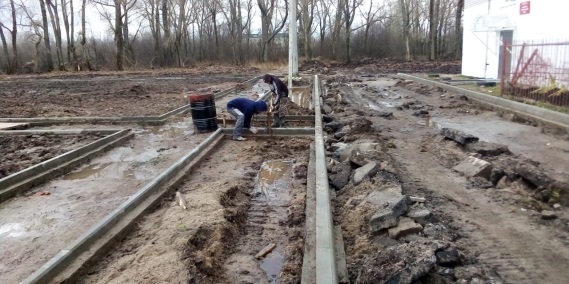 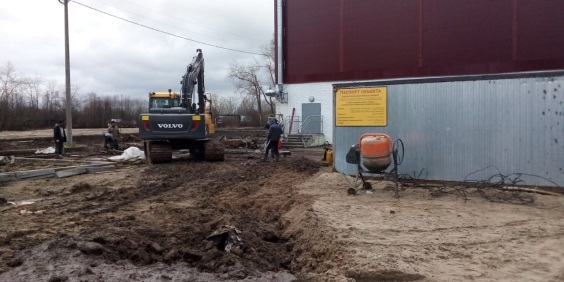 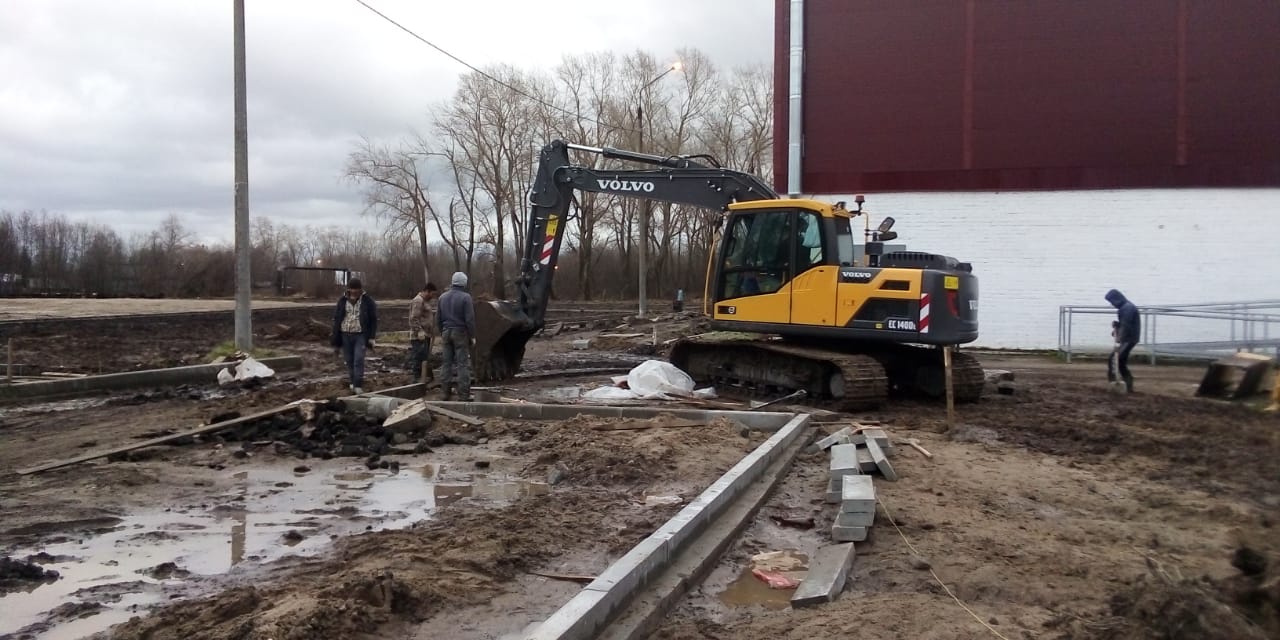 Набережная Северной Двины (от "Праги" до Железнодорожного моста)Муниципальный контракт от 19.08.2020г. № 20000260 на выполнение работ по благоустройству общественных территорий заключен с ООО СК "Дельта-Строй".Цена контракта 39 938 434,35 руб.Дата окончания выполнения работ: 19.10.2020 г.Ход выполнения работ на объекте: Выполнено:  демонтаж бортового камня; монтаж бортового камня; фрезерование существующего а/б покрытия; чистка и окраска парапета.                                                                                                                                                                     Выполняется: асфальтирование (по погодным условиям). Доставка МАФ - конец ноября. Отставание от ГПР.Общая готовность: 60% Принимаемые меры по работе с подрядчиком: выездные совещания.Оценка комплекса мер по работе с подрядчиками (достаточность и полнота применяемых мер для завершения контракта в установленные сроки: достаточно/недостаточно; применены все возможные меры/не применены все возможные меры).Иные муниципальные контракты: нет.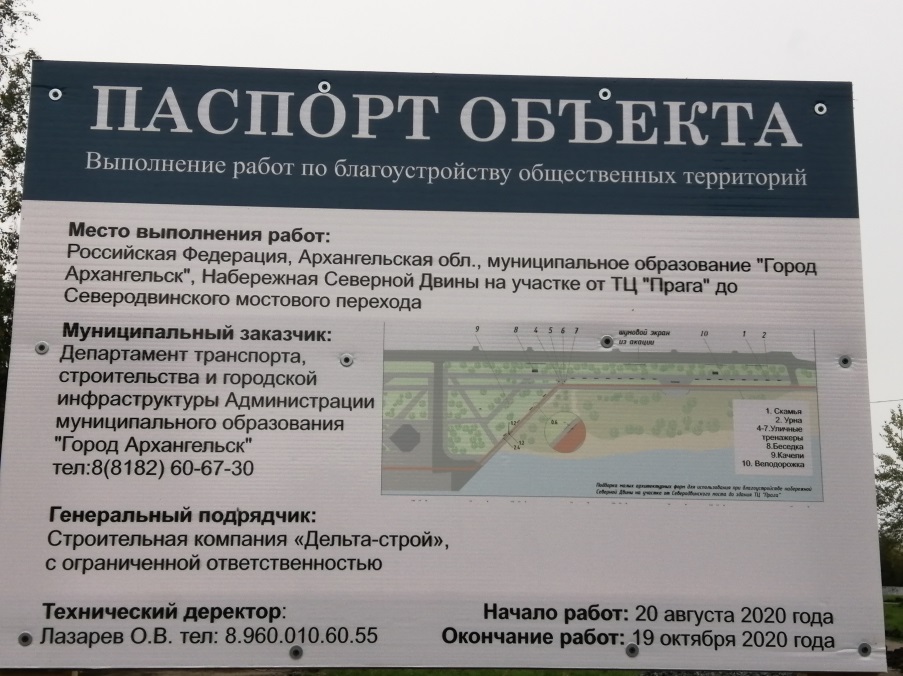 Набережная Северной Двины (от ул. Володарского до Морского музея) Муниципальный контракт от 20.08.2020г. № 20000280 на выполнение работ по благоустройству общественных территорий заключен с ЗАО "Северная Роза".Цена контракта: 44 765 712,03 руб.Дата окончания выполнения работ: 30.10.2020 г.Ход выполнения работ на объекте: Выполнено: подготовительные работы; геодезические работы; кронирование и свод деревьев; перенос ограждения; восстановление а/б покрытия; дорожки из брусчатки; кубическая беседка. Выполняется:  озеленение; дорожки из террасной доски; устройство освещения; МАФ-ы и арт - объекты на месте.Общая готовность 80%. Общее отставание от календарного графика - нет.Принимаемые меры по работе с подрядчиком: выездные совещания.Оценка комплекса мер по работе с подрядчиками (достаточность и полнота применяемых мер для завершения контракта в установленные сроки: достаточно/недостаточно; применены все возможные меры/не применены все возможные меры).Иные муниципальные контракты: нет.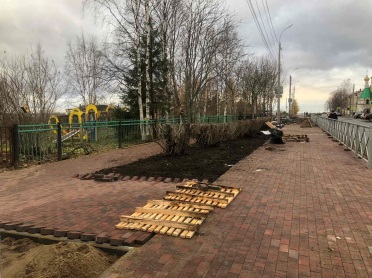 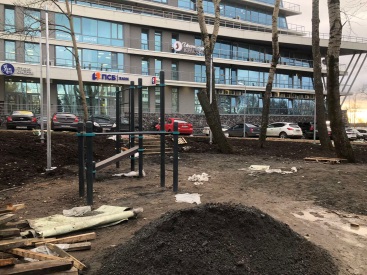 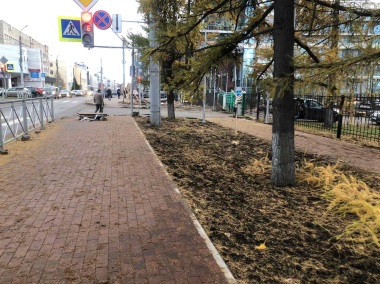 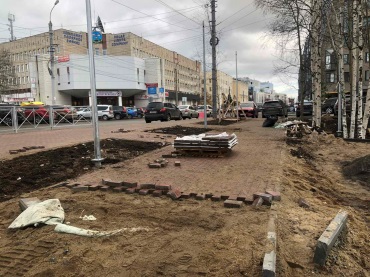 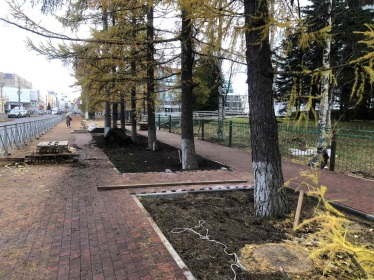 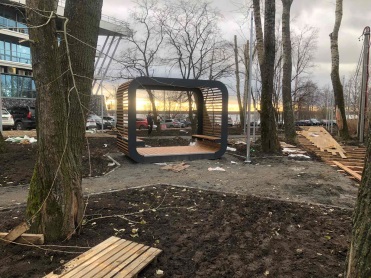 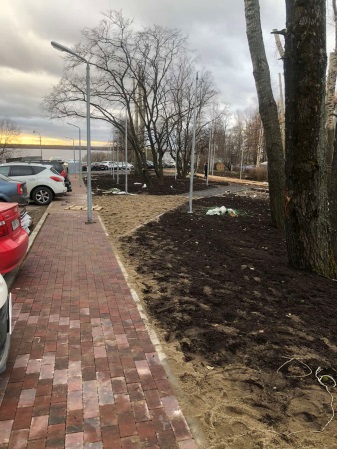 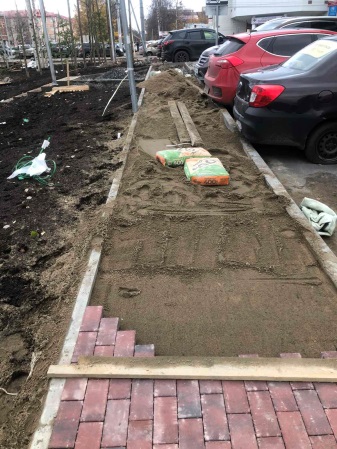 Благоустройство дворовых территорий муниципального образования 
"Город Архангельск"В 2020 году планируется благоустройство 16 дворовых территорий:1. ул. Тимме Я., д.12, ул. Тимме Я., д. 10, корп. 1, ул. Воскресенская, 
д. 114 – 5 600,0 тыс. рублей. Муниципальный контракт от 10.06.2020 № 13 с ООО "ВИТАЛ-КОНТРАКТ". Цена контракта 5 400 000,00 руб. Ход выполнения работ на объекте: работы завершеныПроцент готовности объекта - 100%.Иные муниципальные контракты: Муниципальный контракт от 03.04.2020 № 10 по оказанию услуги по проведению технического контроля  заключен с ООО "АрхСтройЗаказ".Цена контракта 200 000,00 руб. Дата окончания выполнения работ: до полного исполнения принятых на себя обязательств. Ход выполнения работ: работы завершены.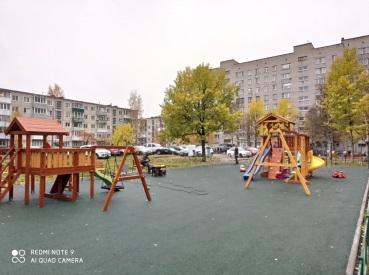 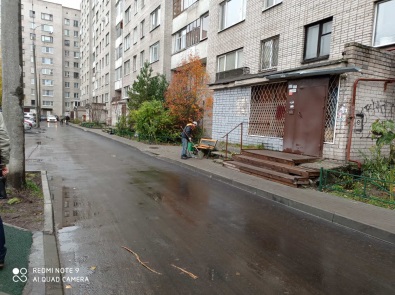 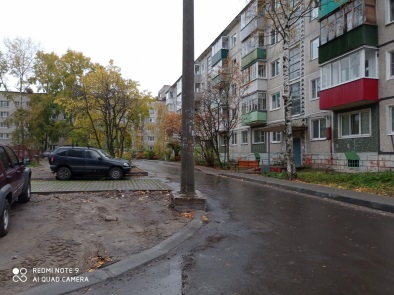 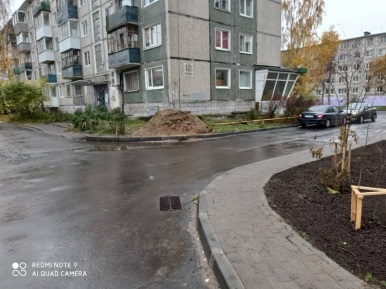 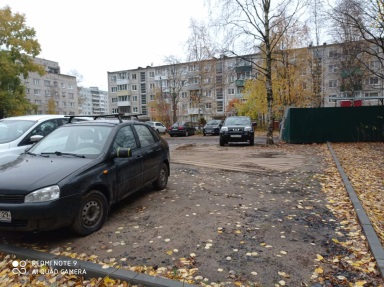 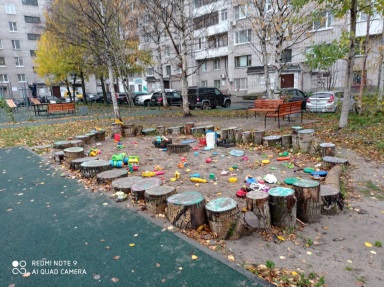 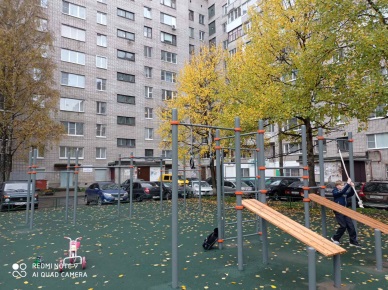 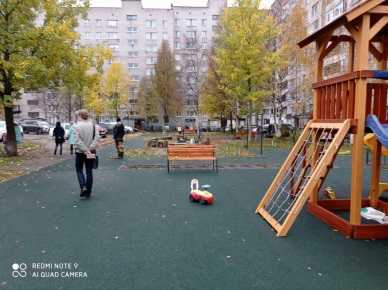 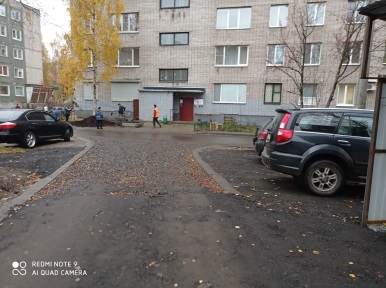 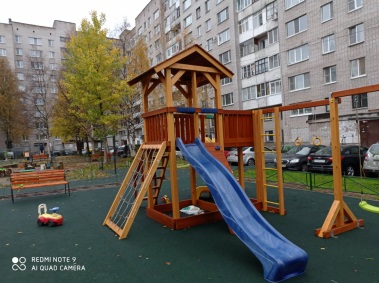 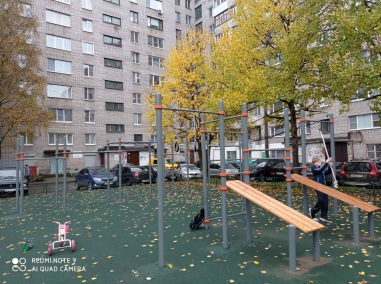 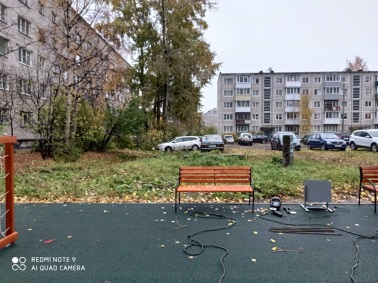 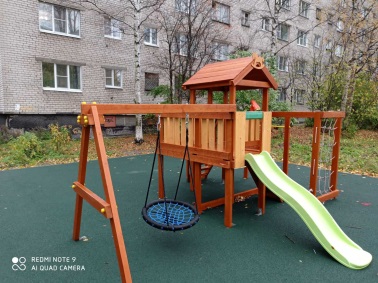 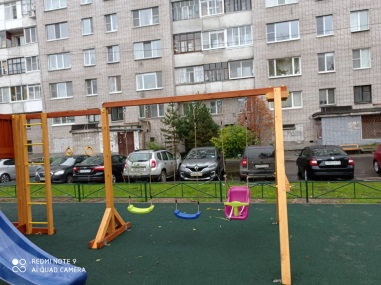 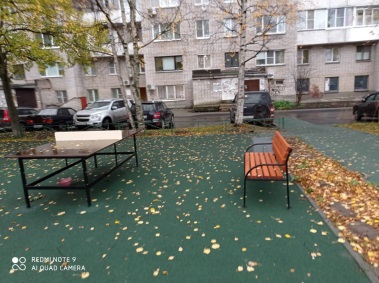 2. ул. Гагарина, д. 14, корп. 1 – 2 142,4 тыс. рублей; Муниципальный контракт от 06.05.2020 № 13-М с ООО "АВА-ГРУПП".Цена контракта 1 957 216,48 руб. Ход выполнения работ на объекте: работы завершеныПроцент готовности объекта  -100%.Иные муниципальные контракты: Муниципальный контракт от 06.05.2020 № 16-М по оказанию услуги по проведению технического контроля  заключен с ООО "АрхСтройЗаказ".Цена контракта 80 000,00 руб. Дата окончания выполнения работ: до полного исполнения принятых на себя обязательств. Ход выполнения работ: работы завершены.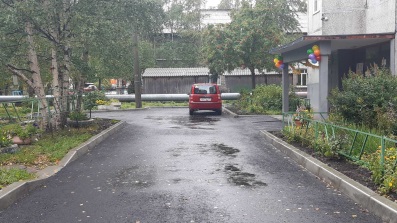 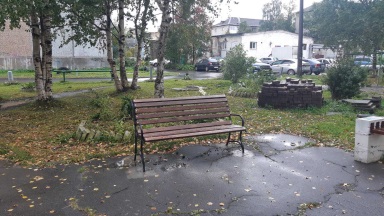 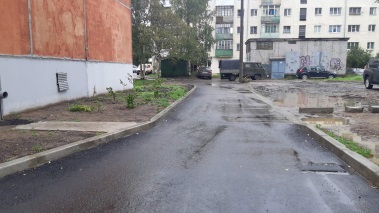 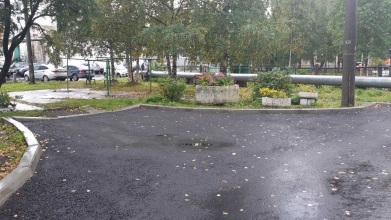 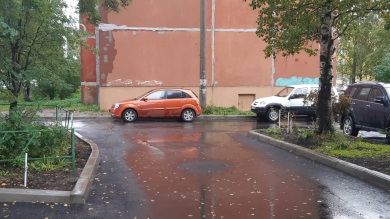 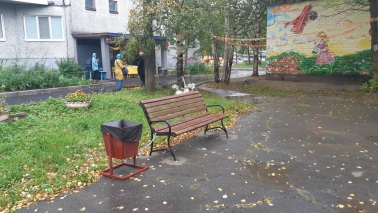 3. Лахтинское шоссе, д. 26 – 2 156,1 тыс. рублей; Муниципальный контракт от 07.05.2020 № 20 с ООО "СЕВЕРСТРОЙСЕРВИС". Цена контракта 2 026 034,00 руб. Ход выполнения работ на объекте: работы завершеныПроцент готовности объекта – 100%.Иные муниципальные контракты: Муниципальный контракт от 20.04.2020 № 14 по оказанию услуги по проведению технического контроля  заключен с ООО "Инженерная Компания".Цена контракта 60 000,00 руб. Дата окончания выполнения работ: до полного исполнения принятых на себя обязательств. Ход выполнения работ: работы завершены.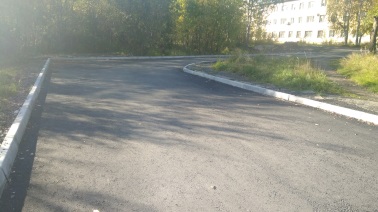 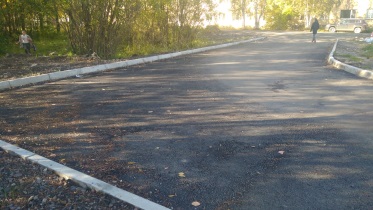 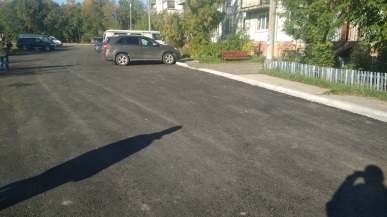 4. ул. Целлюлозная, д. 20 – 2 683,3 тыс. рублей; Муниципальный контракт от 08.05.2020 № 8 с ИП БУТОРИНА ЮЛИЯ СЕРГЕЕВНА.Цена контракта 1 999 448,70 руб. Ход выполнения работ на объекте: работы завершены Процент готовности объекта – 100%.Иные муниципальные контракты: Муниципальный контракт от 08.05.2020 № 9  по оказанию услуги по проведению технического контроля заключен с ООО "АрхСтройЗаказ".Цена контракта 100 000,00 руб. Дата окончания выполнения работ: до полного исполнения принятых на себя обязательств. Ход выполнения работ: работы завершены.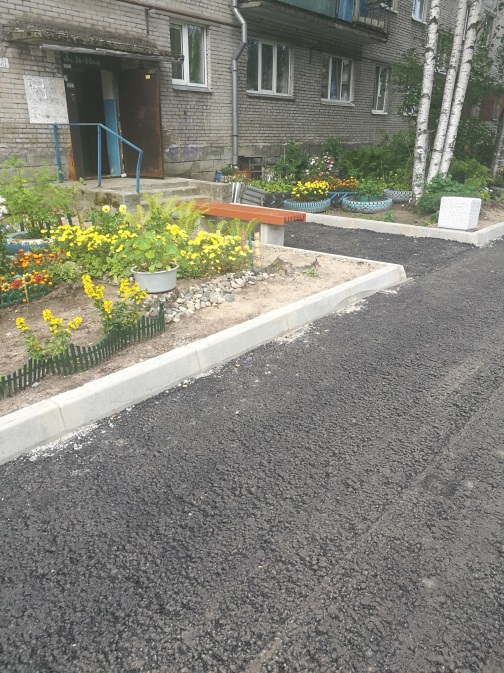 5. ул. Воронина В.И., д. 31, корп. 3 – 2 421,2 тыс. рублей; Муниципальный контракт от 06.05.2020 № 0124300021020000124 с ООО "ДОРОЖНЫЙ СЕРВИС".Цена контакта 2 248 662,00 руб. Ход выполнения работ на объекте: работы выполнены.Процент готовности объекта – 100%.Общее отставание от календарного графика – нет.Иные муниципальные контракты: Муниципальный контракт от 18.05.2020 № 9 по оказанию услуги по проведению технического контроля  заключен с ООО "АрхСтройЗаказ".Цена контракта 98 000,00 руб. Дата окончания выполнения работ: до полного исполнения принятых на себя обязательств. Ход выполнения работ: работы выполнены.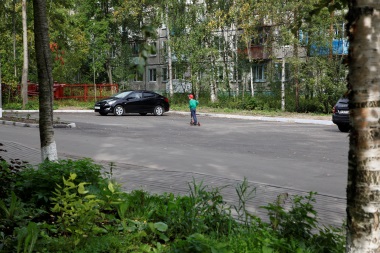 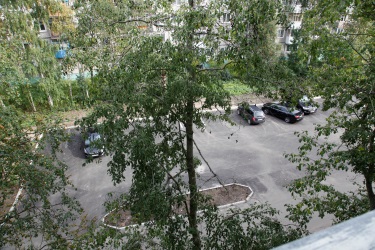 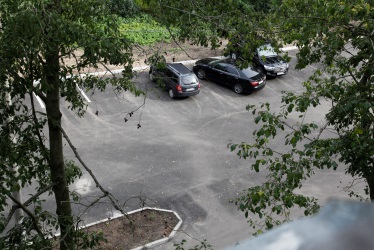 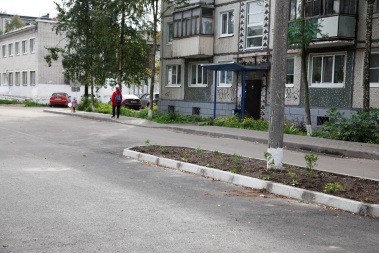 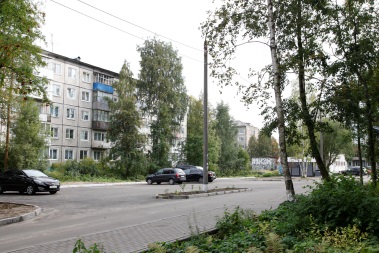 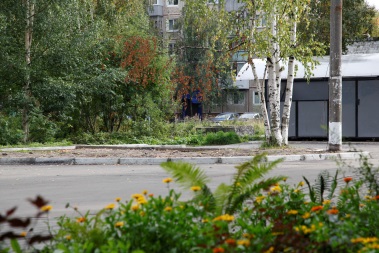 6. ул. Магистральная, д. 40 – 2 526,7 тыс. руб.; Муниципальный контракт от 02.06.2020 № 24 с ООО "СЕВЕРСТРОЙСЕРВИС".Цена контакта 2 393 023,39 руб. Ход выполнения работ на объекте: работы завершеныПроцент готовности объекта – 100%.Иные муниципальные контракты: Муниципальный контракт от 07.05.2020 № 21 по оказанию услуги по проведению технического контроля заключен с ООО "Инженерная Компания".Цена контракта 51 700,00 руб. Дата окончания выполнения работ: до полного исполнения принятых на себя обязательств. Ход выполнения работ: работы завершены.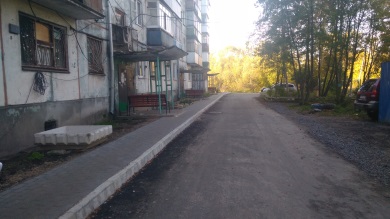 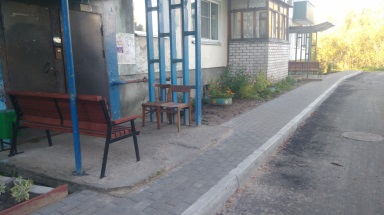 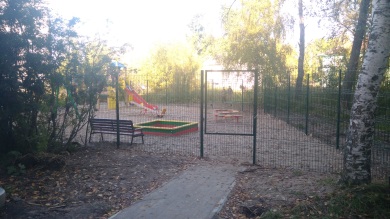 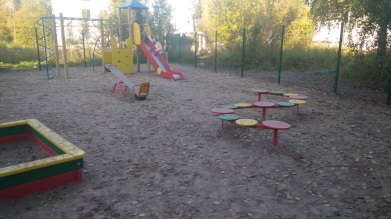 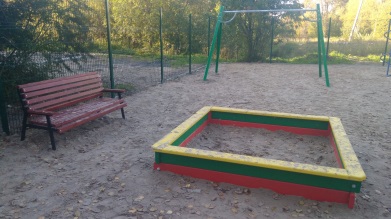 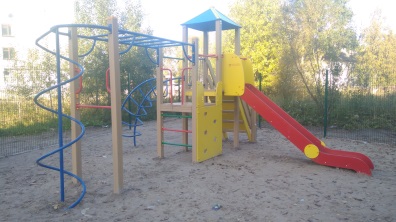 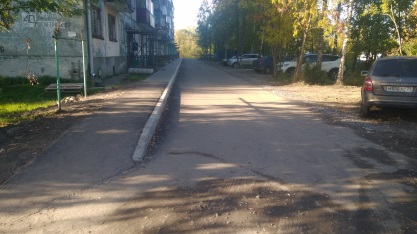 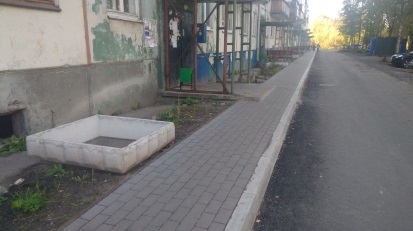 7. ул. Дзержинского, д.29 - 3 401,92682 тыс. руб.;Муниципальный контракт от 04.08.2020 № 24-М с ООО  "РЕГИОНЭНЕРГОЭФФЕКТ".Цена контракта 3 384917,18 руб.Дата окончания выполнения работ: 30.09.2020.Ход выполнения работ на объекте: Заключен МК. 10.08.2020 передача площадки. Приступили к работе 17.08.2020. Корчевка пней, свод деревьев и кустарников выполнена. Заказ оборудования. Демонтирован бортовой камень. Демонтирована детская площадка. Произведен завоз материалов, ведется установка бортовых камней, выполнена опалубка ступеней у подъездов, подняты горловины колодцев, произведена отсыпка песком и щебнем тротуаров, привезены МАФ. Завершено фрезерование существующего асфальта, выполнено асфальтирование проезда, парковки, детской площадки. Выполнено асфальтирование тротуаров и дорожек. 20.10.2020 доставлены МАФ на объект. Завершена укладка резинового покрытия, с 17.10.2020 установка и окраска ограждения (80%), смонтированы МАФ. Отставание от ГПР. Выполнение 95%.Принимаемые меры по работе с подрядчиком по вопросу отставания от графика:работы осуществляются в соответствии с графиком.Оценка комплекса мер по работе с подрядчиками (достаточность и полнота применяемых мер для завершения контракта в установленные сроки: достаточно/недостаточно; применены все возможные меры/не применены все возможные меры).Иные муниципальные контракты: Муниципальный контракт от 05.08.2020 № 30 по оказанию услуги по проведению технического контроля  заключен с ООО "АрхСтройЗаказ".Цена контракта 85 000,0 руб. Дата окончания выполнения работ: до полного исполнения принятых на себя обязательств. Ход выполнения работ: в работе.Оценка комплекса мер по работе с подрядчиками (достаточность и полнота применяемых мер для завершения контракта в установленные сроки: достаточно/недостаточно; применены все возможные меры/не применены все возможные меры).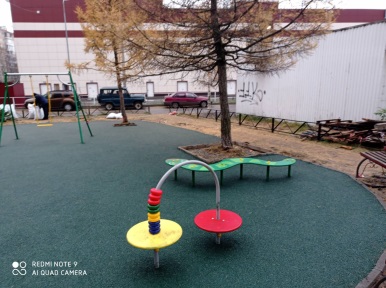 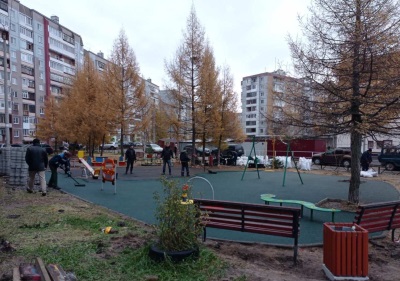 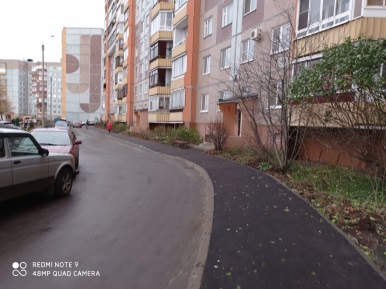 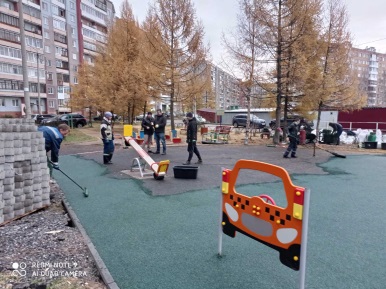 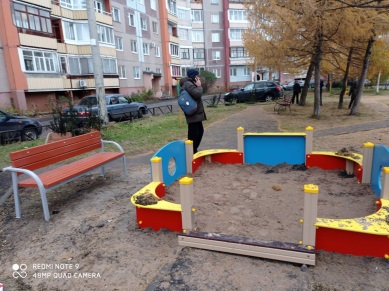 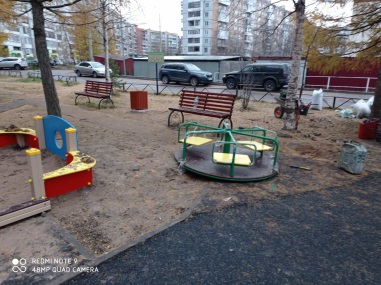 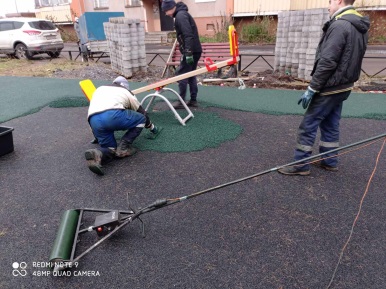 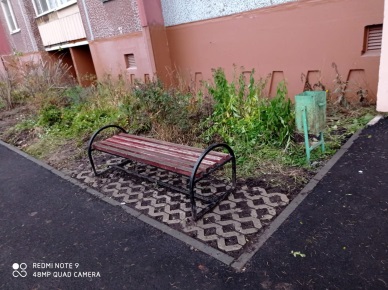 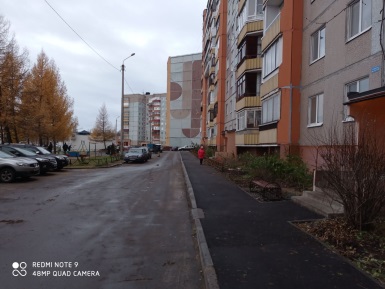 8. пл. Ленина, д. 3 - 7 986,04560 тыс. руб.;Муниципальный контракт от 20.07.2020 № 21 с ООО "НОВЫЙ СТАНДАРТ".Цена контракта 7 986 045,6 руб. Дата окончания выполнения работ: 15.10.2020.Ход выполнения Заключен МК. Передача площадки 22.07.2020. Выполнен свод деревьев. Выполнен демонтаж бортового камня и асфальтового покрытия и демонтаж существующих МАФ. Заказан бортовой камень, завезен на объект. Проводится вывоз мусора, МАФы заказаны. Завершены работы по установке бортового камня. Завершено асфальтирование тротуаров. Детская площадка забетонирована, ведется укладка резинового покрытия в тепляке.  Производится отсыпка щебнем внутридворового проезда и парковки, уплотнение щебня. Завезено металлическое ограждение. МАФ - на складе. План: асфальтирование проездов и парковки - с 31.10.2020. Отставание от ГПР. Выполнение 38%.Принимаемые меры по работе с подрядчиком по вопросу отставания от графика:Еженедельные совещания с подрядчиком.Оценка комплекса мер по работе с подрядчиками (достаточность и полнота применяемых мер для завершения контракта в установленные сроки: достаточно/недостаточно; применены все возможные меры/не применены все возможные меры).Иные муниципальные контракты: Муниципальный контракт от 20.07.2020 № 20 по оказанию услуги по проведению технического контроля заключен с ООО "АрхСтройЗаказ".Цена контракта 100 000,0 руб. Дата окончания выполнения работ: до полного исполнения принятых на себя обязательств. Ход выполнения работ: в работе.Оценка комплекса мер по работе с подрядчиками (достаточность и полнота применяемых мер для завершения контракта в установленные сроки: достаточно/недостаточно; применены все возможные меры/не применены все возможные меры).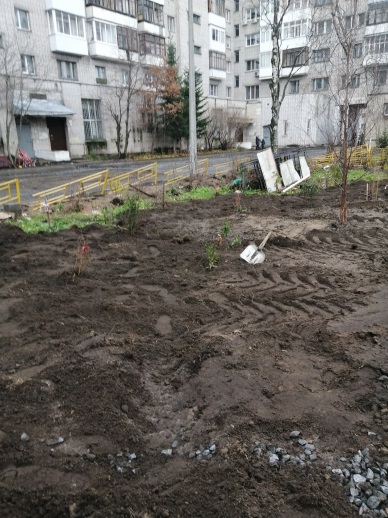 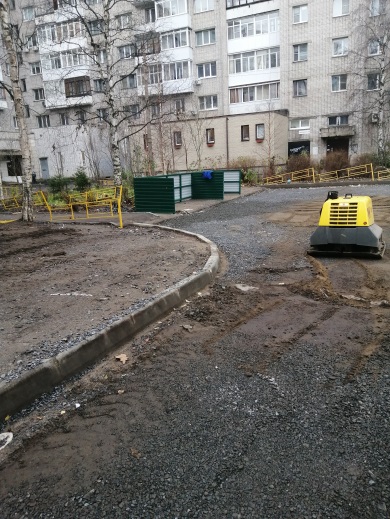 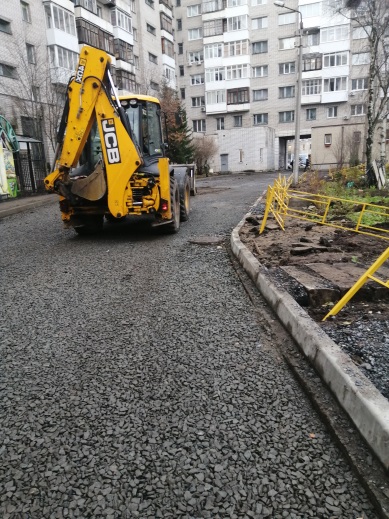 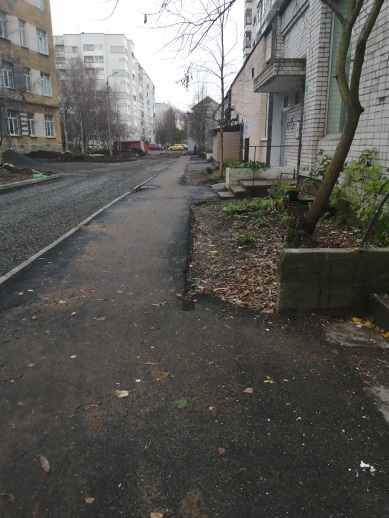 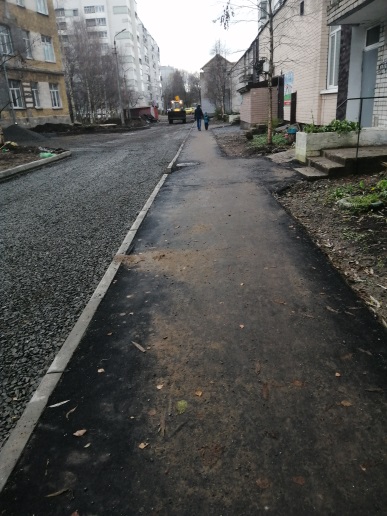 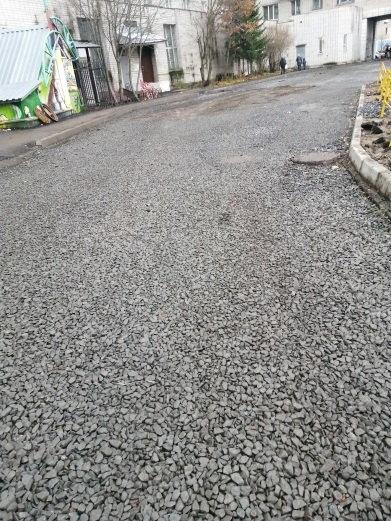 9. ул. Павла Усова, д. 19, корп. 1 - 4 316,63880 тыс. руб.;Муниципальный контракт от 24.07.2020 № 24 с ООО "ВИТАЛ-КОНТРАКТ".Цена контракта 4 295 055,6 руб. Ход выполнения работ на объекте: работы завершеныПроцент готовности объекта – 100%.Общее отставание от календарного графика - нет.Иные муниципальные контракты: Муниципальный контракт от 20.07.2020 № 23 по оказанию услуги по проведению технического контроля  заключен с ООО "АрхСтройЗаказ".Цена контракта 100 000,0 руб. Дата окончания выполнения работ: до полного исполнения принятых на себя обязательств. Ход выполнения работ: работы завершены.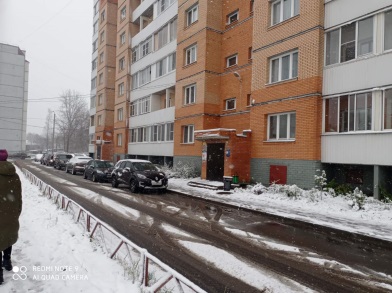 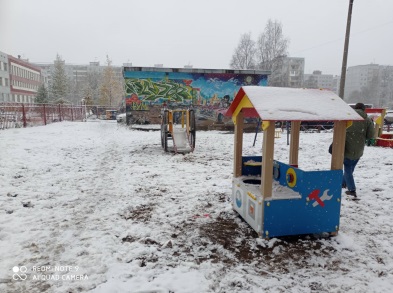 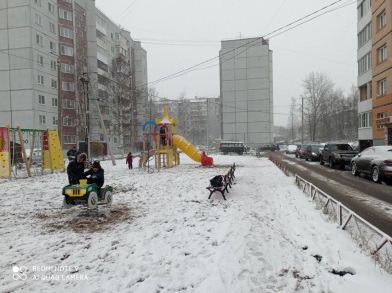 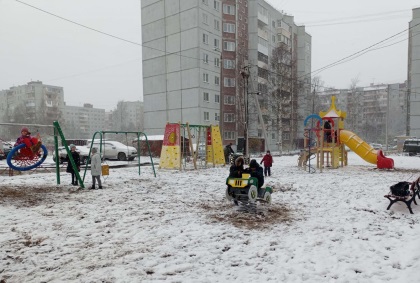 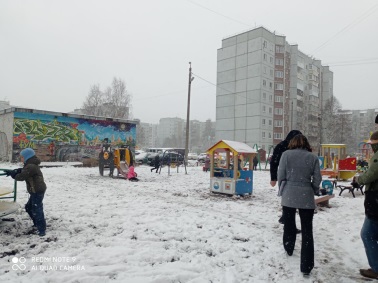 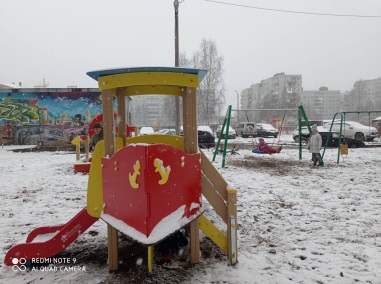 10. ул. Гагарина, д. 4 – 371,44080 тыс. руб.;Муниципальный контракт от 31.07.2020 № 26 с ООО "РЕСУРС", Цена контракта 252 142,79 руб. Ход выполнения работ на объекте: работы завершеныПроцент готовности объекта - 100%.Общее отставание от календарного графика - нет.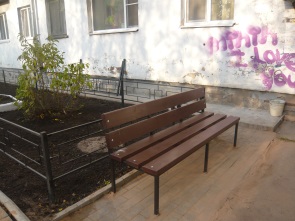 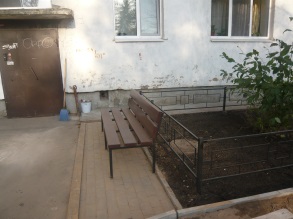 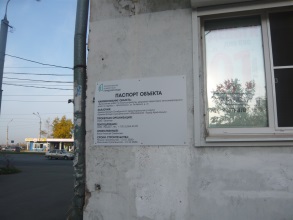 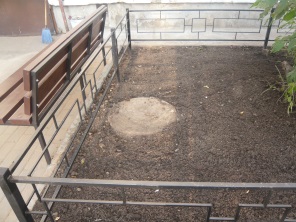 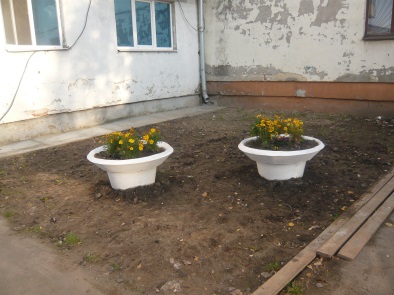 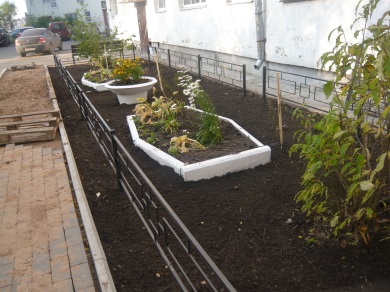 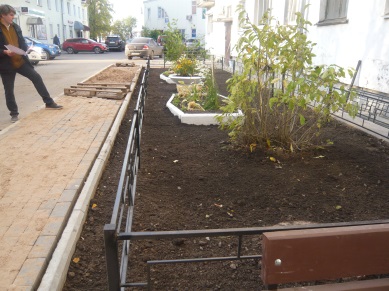 11. пр. Троицкий, д. 159 – 853,49040 тыс. руб.;Муниципальный контракт от 31.07.2020 № 25 с ООО "РЕСУРС".Цена контракта 555 732,54 руб. Ход выполнения работ на объекте: работы завершеныПроцент готовности объекта – 100%.Общее отставание от календарного графика - нет.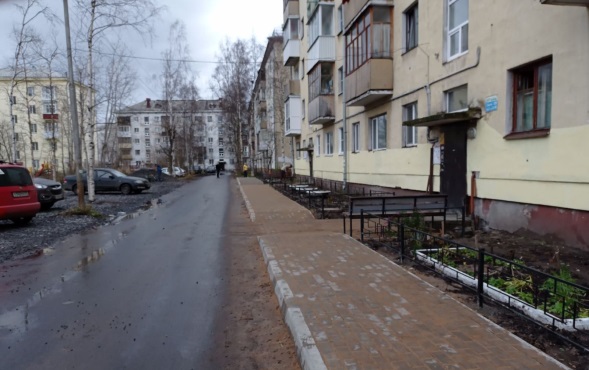 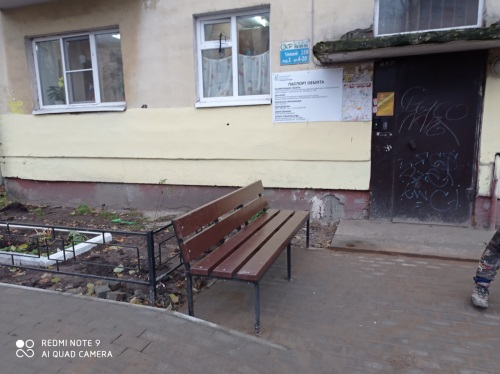 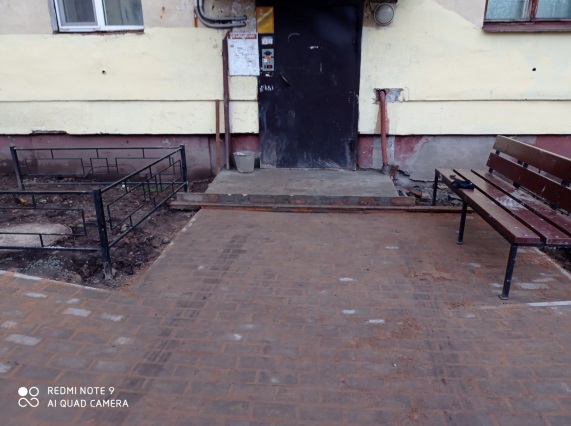 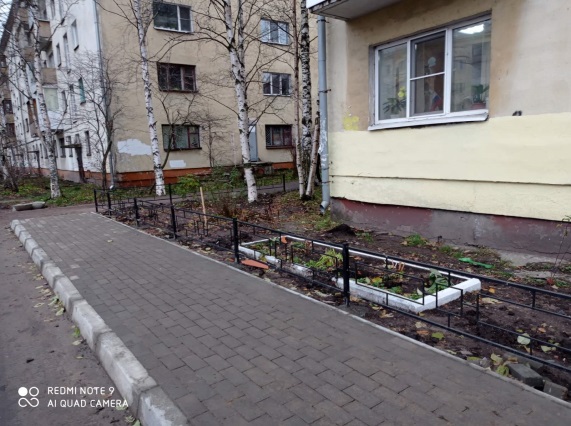 12. Наб. Северной Двины, д. 100 – 9 818,16972 тыс. руб.;Муниципальный контракт от 06.08.2020 № 28-М с ООО "РЕСУРС".Цена контракта 8 149 080,82 руб. Дата окончания выполнения работ:15.10.2020.Ход выполнения работ на объекте: Заключен МК. 10.08.2020 передача площадки. 18.08.2020 совещание по покрытию (меняют асфальт на брусчатку). Получено заключение экспертизы, что качество покрытия не ухудшается. Внесено изменение в проект. Приступили к работе 24.08.2020. Выполнены подготовительные работы, выполнен демонтаж асфальтового покрытия, установлен бортовой камень. Завершена отсыпка песком и щебнем, укладка тротуарной плитки. Выполнен монтаж ограждения детской площадки, монтаж ограждения газонов ведется. Выполнено озеленение. Ремонт брусчатки под сушилкой выполнен (предъявляется без учета стоимости плитки - платит ТСЖ), выполняется проезд между домами по проекту. С 22.10.2020 ведется укладка резинового покрытия. МАФ: отгрузка 21.10.2020, доставка 26.10.2020. Отставание от ГПР. Выполнение 85%.Принимаемые меры по работе с подрядчиком по вопросу отставания от графика:Еженедельные совещания с подрядчиком.Оценка комплекса мер по работе с подрядчиками (достаточность и полнота применяемых мер для завершения контракта в установленные сроки: достаточно/недостаточно; применены все возможные меры/не применены все возможные меры.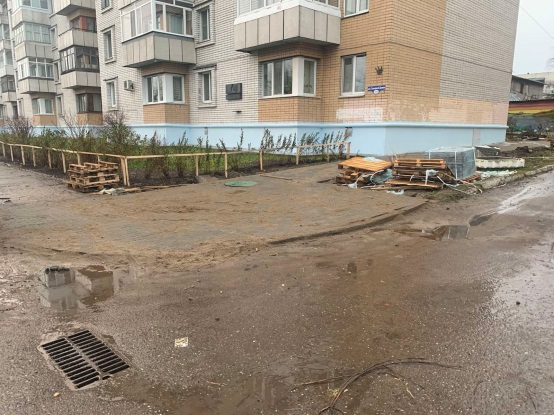 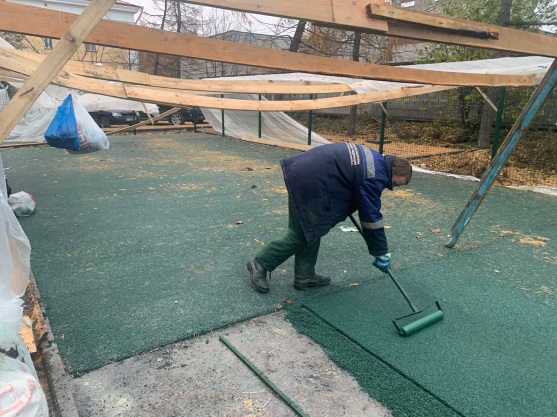 13. ул. Гайдара, д. 30, 32 – 7 654,12457 тыс. руб.;Муниципальный контракт от 31.07.2020 № 27 с ООО "НОВЫЙ СТАНДАРТ", Цена контракта 7 003 523,86 руб. Дата окончания выполнения работ:15.10.2020.Ход выполнения Заключен МК. 10.08.2020 передача площадки. Приступили к работе 15.08.2020. Демонтаж бортовых камней планировочная разбивка участка выполнены. Кронирование выполено. Работы по демонтажу асфальтового покрытия завершены, завершается установка бортового камня. С 17.10.2020 ведется отсыпка песком и щебнем (50%). С 22.10.2020 устанавливают ограждения.  План: с 02.11.2020 асфальтирование, с 02.11.2020 установка МАФ. Отставание от ГПР. Выполнение 45%.Принимаемые меры по работе с подрядчиком по вопросу отставания от графика:еженедельные совещания с подрядчиком.Оценка комплекса мер по работе с подрядчиками (достаточность и полнота применяемых мер для завершения контракта в установленные сроки: достаточно/недостаточно; применены все возможные меры/не применены все возможные меры.Иные муниципальные контракты: Муниципальный контракт от 07.08.2020 № 31-М по оказанию услуги по проведению технического контроля  заключен с ООО "СК "Дельта-строй" (ул. Гагарина, д. 4, пр. Троицкий, д. 159, Наб. Северной Двины, д. 100, ул. Гайдара, 
д. 30, 32).Цена контракта 520 000,0 руб. Дата окончания выполнения работ: до полного исполнения принятых на себя обязательств. Ход выполнения работ: в работе.Оценка комплекса мер по работе с подрядчиками (достаточность и полнота применяемых мер для завершения контракта в установленные сроки: достаточно/недостаточно; применены все возможные меры/не применены все возможные меры).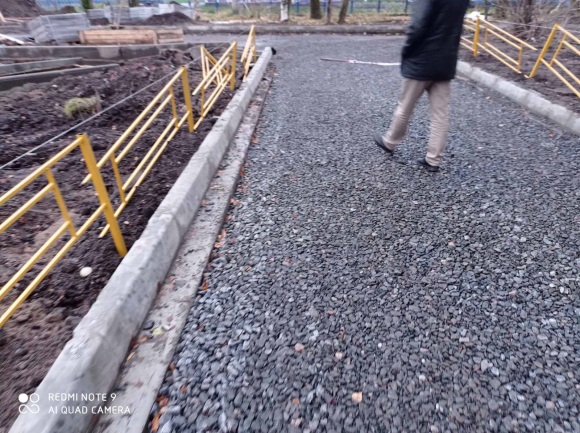 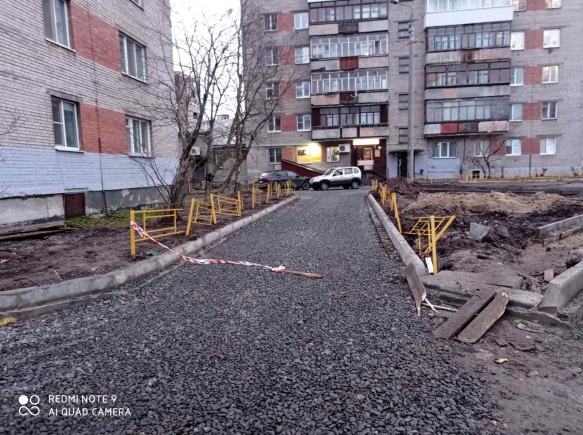 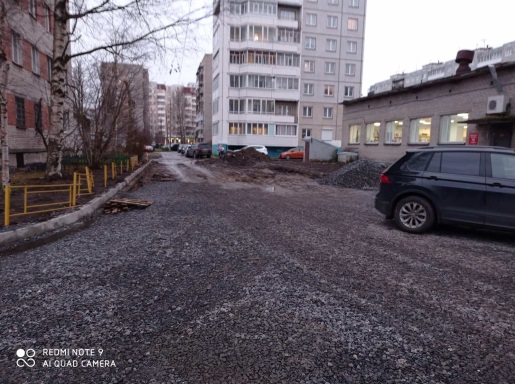 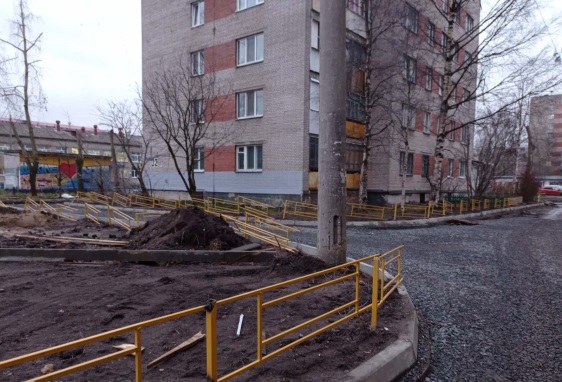 14. ул. Малиновского, д. 7 – 5 314, 15244 тыс. руб.;Муниципальный контракт от 23.07.2020 № 14 с ООО "АРХЭНЕРГОСЕТЬСЕРВИС",Цена контракта 5 314 152,44 руб. Ход выполнения работ на объекте: работы завершеныПроцент готовности объекта – 100%.Иные муниципальные контракты: Муниципальный контракт от 31.07.2020 № 15 по оказанию услуги по проведению технического контроля  заключен с ООО "АрхСтройЗаказ".Цена контракта 110 000,0 руб. Дата окончания выполнения работ: до полного исполнения принятых на себя обязательств. Ход выполнения работ: работы завершены.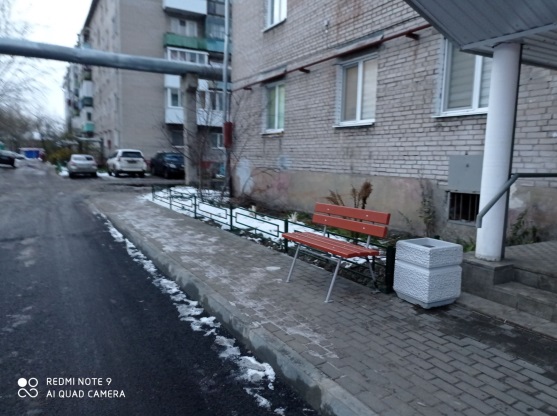 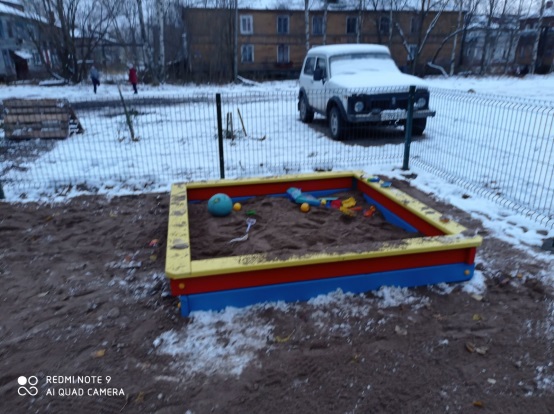 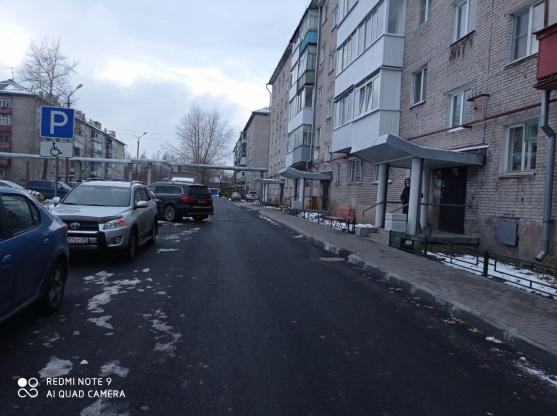 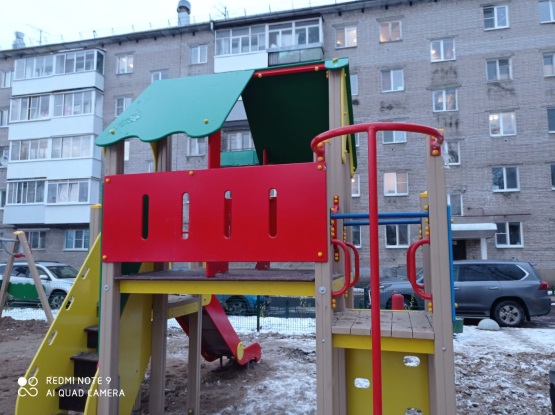 15. ул. Папанина, д. 11, корп. 1– 6 415,66560 тыс. руб.;Муниципальный контракт от 05.08.2020 МК № 0124300021020000248003 с ООО "НОВЫЙ СТАНДАРТ".Цена контракта 6 159 038,96 руб. Ход выполнения работ на объекте: работы завершеныПроцент готовности объекта – 100%.Иные муниципальные контракты: Муниципальный контракт от 06.08.2020 № 24 по оказанию услуги по проведению технического контроля  заключен с ООО "АрхСтройЗаказ".Цена контракта 102 000,0 руб. Дата окончания выполнения работ: до полного исполнения принятых на себя обязательств. Ход выполнения работ: работы завершены.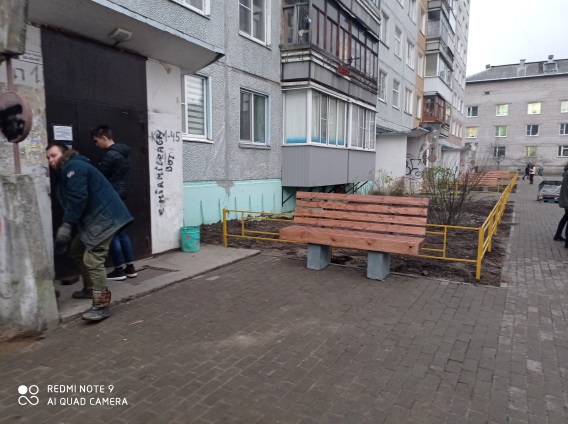 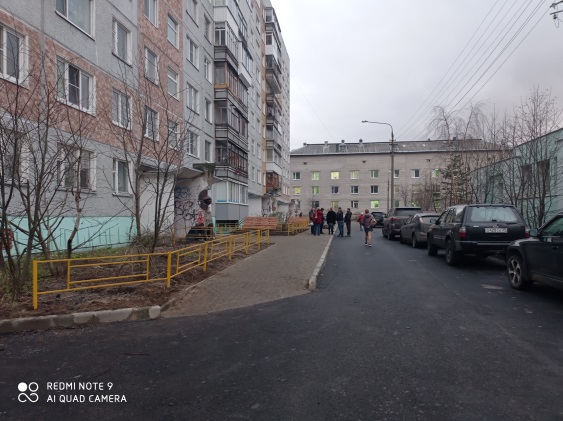 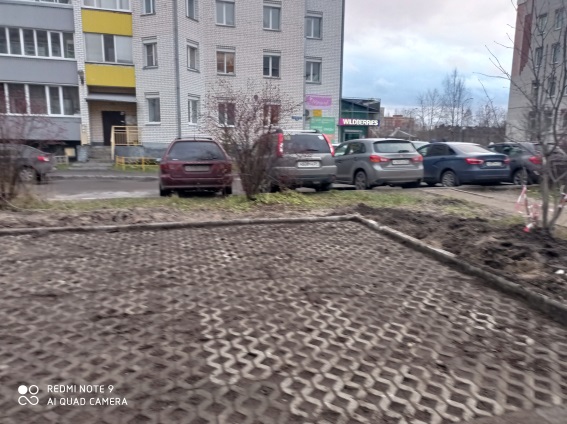 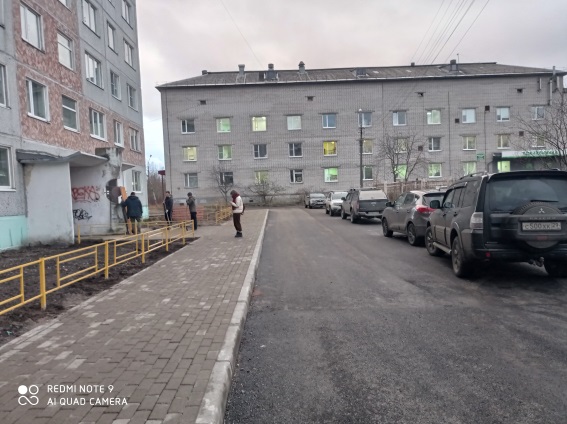 16. ул. Полярная, д. 17 – 4 047,86760 тыс. руб.;Муниципальный контракт от 24.07.2020 МК № 24 с ООО "ВИТАЛ-КОНТРАКТ", Цена контракта 3 825 234,86 руб. Дата окончания выполнения работ:30.09.2020.Ход выполнения работ на объекте: работы завершены.Процент готовности объекта - 100%.Иные муниципальные контракты: Муниципальный контракт от 28.07.2020 № 26 по оказанию услуги по проведению технического контроля  заключен с ООО "СК "Дельта-строй".Цена контракта 95 000,0 руб. Дата окончания выполнения работ: до полного исполнения принятых на себя обязательств. Ход выполнения работ: работы завершены.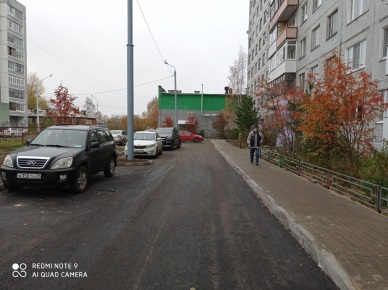 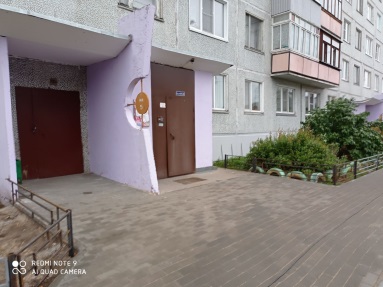 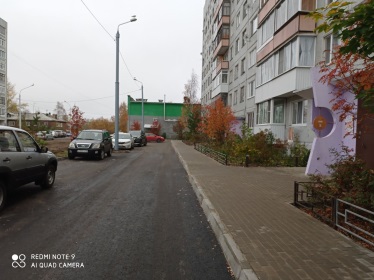 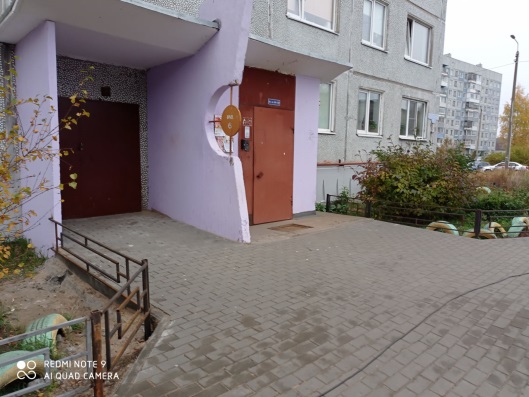 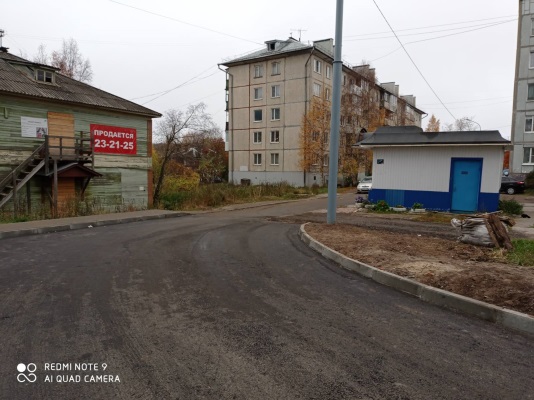 